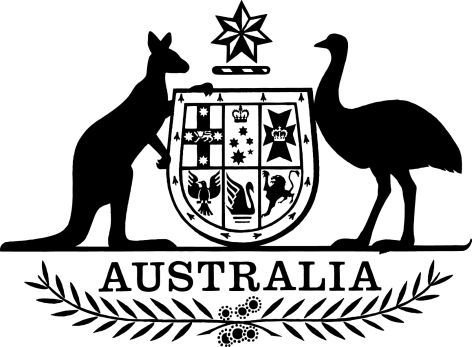 Safety, Rehabilitation and Compensation (Specified Diseases and Employment) Amendment Instrument 2019I, KELLY O’DWYER, Minister for Jobs and Industrial Relations, make the following instrument.Dated		7 March 2019			KELLY O’DWYERMinister for Jobs and Industrial RelationsContents1  Name	12  Commencement	13  Authority	14  Schedules	1Schedule 1—Amendments	2Safety, Rehabilitation and Compensation (Specified Diseases and Employment) Instrument 2017	21  Name		This instrument is the Safety, Rehabilitation and Compensation (Specified Diseases and Employment) Amendment Instrument 2019.2  Commencement		This instrument commences the day after it is registered on the Federal Register of Legislation.3  Authority		This instrument is made under subsection 7(1) of the Safety, Rehabilitation and Compensation Act 1988.4  Schedules		Each instrument that is specified in a Schedule to this instrument is amended or repealed as set out in the applicable items in the Schedule concerned, and any other item in a Schedule to this instrument has effect according to its terms.Schedule 1—AmendmentsSafety, Rehabilitation and Compensation (Specified Diseases and Employment) Instrument 20171  Schedule 1 (table item 43, column 2, subparagraph (b)(iv))Omit “friction”, substitute “pressure”.2  Schedule 2 (table item 22, column 2, paragraph (a) (second occurring))Omit “(a) Arabidopsis thaliana; or” substitute “(aa) Arabidopsis thaliana; or”.3  Transitional—operation for the purposes of the Safety, Rehabilitation and Compensation (Defence-related Claims) Act 1988The amendments of this instrument made by the Safety, Rehabilitation and Compensation (Specified Diseases and Employment) Amendment Instrument 2019 do not apply in relation to the operation of this instrument for the purposes of the Safety, Rehabilitation and Compensation (Defence-related Claims) Act 1988.Note:	This instrument operates for the purposes of the Safety, Rehabilitation and Compensation (Defence-related Claims) Act 1988 because of item 63 of Schedule 1 to the Safety, Rehabilitation and Compensation Legislation Amendment (Defence Force) Act 2017.